Reception Activities Week commencing – 8.6.20 * Please write the book title and a comment in your child’s Reading Record for each book read at home *MondayTuesdayTuesdayWednesdayWednesdayWednesdayThursdayFridayFridayDaily Workout5 a Dayhttps://player.5-a-day.tv/User name – FPS53Password – JFz4XqG7Complete one of the  P.E or Fitness sessions on the  Joe Wicks Kids Workoutswebsite Complete one of the  P.E or Fitness sessions on the  Joe Wicks Kids Workoutswebsite 5 a Dayhttps://player.5-a-day.tv/User name – FPS53Password – JFz4XqG75 a Dayhttps://player.5-a-day.tv/User name – FPS53Password – JFz4XqG75 a Dayhttps://player.5-a-day.tv/User name – FPS53Password – JFz4XqG7Complete a yoga session on the Cosmic Kids Yoga website 5 a Dayhttps://player.5-a-day.tv/User name – FPS53Password – JFz4XqG75 a Dayhttps://player.5-a-day.tv/User name – FPS53Password – JFz4XqG7Phonics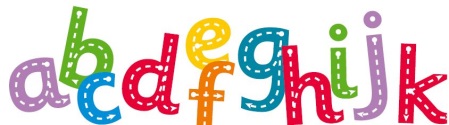 Complete an activity in the Phonics Books supplied ( appropriate to your child’s ability )Sign on to the                 Phonics website to play some              phonics gamesTeach your Monster to Read( see website for details ) Sign on to the                 Phonics website to play some              phonics gamesTeach your Monster to Read( see website for details ) Complete an activity in the Phonics Books supplied ( appropriate to your child’s ability )Complete an activity in the Phonics Books supplied ( appropriate to your child’s ability )Complete an activity in the Phonics Books supplied ( appropriate to your child’s ability )Play some Phonics games on Busy Thingsor Phonics Play ( Phase 3/4/5 )Rainbow Themed Science DayPowerpoint on the websiteRainbow Themed Science DayPowerpoint on the website*Reading 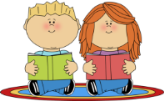 Log onto Bug Club and read your next allocated bookLog onto Bug Club and read your next allocated bookLog onto Bug Club and read your next allocated bookLog onto Bug Club and read your next allocated bookLog onto Bug Club and read your next allocated bookLog onto Bug Club and read your next allocated bookLog onto Bug Club and read your next allocated bookRainbow Themed Science DayPowerpoint on the websiteRainbow Themed Science DayPowerpoint on the websiteLiteracy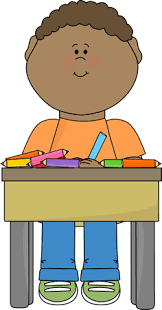 Listen to The Gruffalo story rap.How much can you remember / join in with? Video yourself performing and send it to me! https://www.youtube.com/watch?v=vLtbIX8yEP0  Tricky Words Game( templates on website              for P2/P3/P4/P5 )Find the letters hidden in the pictures. Write them on your whiteboard. Can you make a tricky word? Tricky Words Game( templates on website              for P2/P3/P4/P5 )Find the letters hidden in the pictures. Write them on your whiteboard. Can you make a tricky word?Write about one of the animals in The Gruffalo story( templates on website ) or use The Gruffalo story map to write as much of the story as you can( template on website together with a Gruffalo story word mat) Write about one of the animals in The Gruffalo story( templates on website ) or use The Gruffalo story map to write as much of the story as you can( template on website together with a Gruffalo story word mat) Write about one of the animals in The Gruffalo story( templates on website ) or use The Gruffalo story map to write as much of the story as you can( template on website together with a Gruffalo story word mat) Complete a page in the Handwriting Book provided You can download more sheets from the Twinkl website Or try cursive writing (templates on website)Rainbow Themed Science DayPowerpoint on the websiteRainbow Themed Science DayPowerpoint on the websiteMaths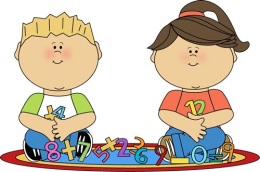 Log on to https://whiterosemaths.com/homelearning Scroll down and click on Early YearsScroll down to Summer Term Week 4 (11th May) and click on Day 1 – The very busy spiderLog on to https://whiterosemaths.com/homelearning Scroll down and click on Early YearsScroll down to Summer Term Week 4 (11th May) and click on Day 2 – The very busy spiderLog on to https://whiterosemaths.com/homelearning Scroll down and click on Early YearsScroll down to Summer Term Week 4 (11th May) and click on Day 2 – The very busy spiderLog on to https://whiterosemaths.com/homelearning Scroll down and click on Early YearsScroll down to Summer Term Week 4 (11th May) and click on Day 3 – The very busy spiderLog on to https://whiterosemaths.com/homelearning Scroll down and click on Early YearsScroll down to Summer Term Week 4 (11th May) and click on Day 3 – The very busy spiderLog on to https://whiterosemaths.com/homelearning Scroll down and click on Early YearsScroll down to Summer Term Week 4 (11th May) and click on Day 3 – The very busy spiderLog on to https://whiterosemaths.com/homelearning Scroll down and click on Early YearsScroll down to Summer Term Week 4 (11th May) and click on Day 4 – The very busy spiderLog on to https://whiterosemaths.com/homelearning Scroll down and click on Early YearsScroll down to Summer Term Week 4 (11th May) and click on Day 5 – The very busy spiderLog on to https://whiterosemaths.com/homelearning Scroll down and click on Early YearsScroll down to Summer Term Week 4 (11th May) and click on Day 5 – The very busy spider           Book of the Week – The Gruffalo ( available to watch on You Tube  https://www.youtube.com/watch?v=1XBgfNBs6co )           Book of the Week – The Gruffalo ( available to watch on You Tube  https://www.youtube.com/watch?v=1XBgfNBs6co )           Book of the Week – The Gruffalo ( available to watch on You Tube  https://www.youtube.com/watch?v=1XBgfNBs6co )           Book of the Week – The Gruffalo ( available to watch on You Tube  https://www.youtube.com/watch?v=1XBgfNBs6co )           Book of the Week – The Gruffalo ( available to watch on You Tube  https://www.youtube.com/watch?v=1XBgfNBs6co )           Book of the Week – The Gruffalo ( available to watch on You Tube  https://www.youtube.com/watch?v=1XBgfNBs6co )           Book of the Week – The Gruffalo ( available to watch on You Tube  https://www.youtube.com/watch?v=1XBgfNBs6co )           Book of the Week – The Gruffalo ( available to watch on You Tube  https://www.youtube.com/watch?v=1XBgfNBs6co )           Book of the Week – The Gruffalo ( available to watch on You Tube  https://www.youtube.com/watch?v=1XBgfNBs6co )           Book of the Week – The Gruffalo ( available to watch on You Tube  https://www.youtube.com/watch?v=1XBgfNBs6co )Suggested additional activitiesDraw your own terrible creature ( template on website )Complete some of the British Wildlife Mindfulness colouring sheets (template on  website )Draw your own terrible creature ( template on website )Complete some of the British Wildlife Mindfulness colouring sheets (template on  website )Complete the Scavenger Hunt( template on website ) Complete the Scavenger Hunt( template on website ) Play The Gruffalo Pairs game(template on website)Art AfternoonCarnival of the Animals ( powerpoint on the website )Listen to the music and guess the animals( template on website ) Art AfternoonCarnival of the Animals ( powerpoint on the website )Listen to the music and guess the animals( template on website ) Art AfternoonCarnival of the Animals ( powerpoint on the website )Listen to the music and guess the animals( template on website ) Science DayActivities 